2016-2017年度从化共青团五四系列评优申报条件一、广州市从化区优秀共青团员（一）理想信念坚定，拥护党的领导，热爱祖国、热爱人民、热爱社会主义。认真学习习近平总书记系列重要讲话精神和治国理政新理念新思想新战略。（二）积极践行社会主义核心价值观，遵纪守法，品格高尚。已在“i志愿”系统注册成为志愿者，并积极参加志愿服务；成为网络文明志愿者，积极参与构建晴朗网络空间。（三）工作本领过硬，善于创新创造，继承和发扬艰苦奋斗精神，在本职岗位上取得突出业绩，能够发挥模范带头作用。（四）自觉遵守团的章程，模范履行团员的各项义务，积极参加“三会两制一课”和团的活动。（五）2017年4月30日前入团的共青团员，且年龄一般不超过28周岁（1989年5月以后出生），2015年以来获得过镇（街）、局（系统）、企业（集团）、高校级以上的表彰（竞赛类不纳入）或对从化共青团工作（如志愿服务、预青工作、创新创业、一学一做、助推特色小镇建设等）有杰出贡献。专职团干部和保留团籍的党员（含预备党员）不参加评选。2015年以来已获省、市、区级同类荣誉个人以及2016年以来已获“最美南粤少年”称号的中学生团员，不再推报。广州市从化区优秀共青团干部坚定理想信念，坚持正确的政治方向。以马克思列宁主义、毛泽东思想、邓小平理论、“三个代表”重要思想、科学发展观为指导，深入学习贯彻习近平总书记系列重要讲话精神和治国理政新理念新思想新战略。对党忠诚，严守党的纪律，注重党性修养，敢于担当，清正廉洁，模范践行“三严三实”要求，认真参加“两学一做”、“一学一做”学习教育，严格落实中央八项规定精神，坚决反对“四风”。心系广大青年，注重深入基层，密切联系青年，开展“1+100”直接联系青年工作突出，对青年开展有效服务和引导工作，在青年中具有广泛影响力和较强号召力。爱岗敬业，作风扎实，认真执行团的上级机关作出的指示和决议，坚持围绕党政中心工作和青年需求开展工作，具有较强工作能力，在团的岗位上取得突出业绩。积极践行社会主义核心价值观，遵纪守法，品格高尚。已在“i志愿”系统注册成为志愿者，并积极参加志愿服务；积极参与网络舆论引导，理直气壮亮剑发声，驳斥错误言论，主动参与构建清朗网络空间。现职团干部，截止2017年5月，从事团的工作累计不少于两年（镇街、区直属单位、“两新”组织和高校兼职团干部从事团的工作不少于1年）。原则上，所在团组织或本人2015年以来应获得过镇（街）、局（系统）、企业（集团）、高校级以上的表彰（竞赛类不纳入）或对从化共青团工作（如志愿服务、预青工作、创新创业、一学一做、助推特色小镇建设等）有杰出贡献。从化区优秀共青团干部重点面向基层，要注意推荐企业、农村、城乡社区、高校及其他新兴青年群体团组织兼职团干部。2015年以来已获省、市、区级同类荣誉个人，不再推报。附件22016-2017年度广州市从化区优秀共青团员申报表注：1、请勿更改申报表格式，保持本表在两页纸内，纸质版请双面打印。2、“公示单位（盖章）”须与“公示范围”相对应。3、“两新”团员表格须加盖所在镇街或工业园区团组织意见。4、驻从高校团员表格须加盖所在专业系和校团委团组织意见。附件32016-2017年度广州市从化区优秀共青团干部申报表注：1、请勿更改申报表格式，保持本表在两页纸内，纸质版请双面打印。2、“公示单位（盖章）”须与“公示范围”相对应。3、“两新”团干部表格须加盖所在镇街或工业园区团组织意见。4、驻从高校团干部表格须加盖所在专业系和校团委团组织意见。2016-2017年度从化共青团五四系列评优注意事项一、如实填写相关信息，推荐表中所有项目不能空白。其中，联系方式必须填写本人手机号码。二、认真核实电子版和纸质版材料是否相符，纸质版材料与电子版材料不一致时，以盖章纸质版材料为准。三、准确把握推荐条件，其中要特别留意以下条件：（一）广州市从化区优秀共青团员：中学生团员、预备党员、党员以及1989年5月以前出生的共青团员均不参加评选；（二）广州市从化区优秀共青团干部：现职团干部，截至2017年5月，从事团工作累计不少于一年（镇街专职团干部从事团工作累计不少于两年）。（三）广州市从化区优秀团组织：各镇团委、街道团工委、区直属单位团组织不参加评选。四、“i志愿”注册账号须附截图，模板如下：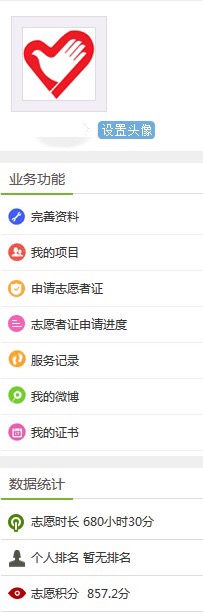 （登录个人账号后，截图个人后台页面的左侧栏）五、纸质版事迹材料和所有表彰情况证明文件于2017年6月5日17点前报送至团委办公室A2-102A。纸质版材料普通A4纸黑白双面打印，按序装订。六、电子版申报材料应清晰分类，汇总后于2017年6月5日17点前报送至团委组织部工作邮箱zdnftwzzb@126.com。逾期不报或材料不全视为自动放弃，不予补报。申报人应将所有推荐材料通过一个邮件打包发送，请勿分开发送，凡发送多次修改文件的，请注明（以此份为准）。邮件按以下范例格式编辑：标题：申报人名字+2016-2017年度从化共青团五四系列评优申报材料姓名性别出生年月出生年月出生年月        （  周岁）        （  周岁）        （  周岁）        （  周岁）相片政治面貌政治面貌政治面貌民族学历学历相片参加工作时间参加工作时间参加工作时间入团时间入团时间入团时间入团时间入团时间相片工作单位及职务工作单位及职务工作单位及职务工作单位及职务相片“i志愿”账号“i志愿”账号“i志愿”账号“i志愿”账号（须附截图，模板附后）（须附截图，模板附后）（须附截图，模板附后）（须附截图，模板附后）（须附截图，模板附后）手机号码手机号码手机号码手机号码事迹简介事迹简介200字以内事迹材料（800字左右）另附纸张，未附事迹材料视为材料不全。200字以内事迹材料（800字左右）另附纸张，未附事迹材料视为材料不全。200字以内事迹材料（800字左右）另附纸张，未附事迹材料视为材料不全。200字以内事迹材料（800字左右）另附纸张，未附事迹材料视为材料不全。200字以内事迹材料（800字左右）另附纸张，未附事迹材料视为材料不全。200字以内事迹材料（800字左右）另附纸张，未附事迹材料视为材料不全。200字以内事迹材料（800字左右）另附纸张，未附事迹材料视为材料不全。200字以内事迹材料（800字左右）另附纸张，未附事迹材料视为材料不全。200字以内事迹材料（800字左右）另附纸张，未附事迹材料视为材料不全。200字以内事迹材料（800字左右）另附纸张，未附事迹材料视为材料不全。200字以内事迹材料（800字左右）另附纸张，未附事迹材料视为材料不全。200字以内事迹材料（800字左右）另附纸张，未附事迹材料视为材料不全。200字以内事迹材料（800字左右）另附纸张，未附事迹材料视为材料不全。2015年以来镇（街）、局（系统）、企业（集团）以上表彰情况2015年以来镇（街）、局（系统）、企业（集团）以上表彰情况填写格式如下：
XXXX年XX月，获“XXXX”称号，颁发单位：XX区XX单位。电子版材料请附获奖证书或表彰决定的扫描件，未附扫描件视为材料不全。纸质版材料请附获奖证书或表彰决定的复印件，未附复印件视为材料不全。填写格式如下：
XXXX年XX月，获“XXXX”称号，颁发单位：XX区XX单位。电子版材料请附获奖证书或表彰决定的扫描件，未附扫描件视为材料不全。纸质版材料请附获奖证书或表彰决定的复印件，未附复印件视为材料不全。填写格式如下：
XXXX年XX月，获“XXXX”称号，颁发单位：XX区XX单位。电子版材料请附获奖证书或表彰决定的扫描件，未附扫描件视为材料不全。纸质版材料请附获奖证书或表彰决定的复印件，未附复印件视为材料不全。填写格式如下：
XXXX年XX月，获“XXXX”称号，颁发单位：XX区XX单位。电子版材料请附获奖证书或表彰决定的扫描件，未附扫描件视为材料不全。纸质版材料请附获奖证书或表彰决定的复印件，未附复印件视为材料不全。填写格式如下：
XXXX年XX月，获“XXXX”称号，颁发单位：XX区XX单位。电子版材料请附获奖证书或表彰决定的扫描件，未附扫描件视为材料不全。纸质版材料请附获奖证书或表彰决定的复印件，未附复印件视为材料不全。填写格式如下：
XXXX年XX月，获“XXXX”称号，颁发单位：XX区XX单位。电子版材料请附获奖证书或表彰决定的扫描件，未附扫描件视为材料不全。纸质版材料请附获奖证书或表彰决定的复印件，未附复印件视为材料不全。填写格式如下：
XXXX年XX月，获“XXXX”称号，颁发单位：XX区XX单位。电子版材料请附获奖证书或表彰决定的扫描件，未附扫描件视为材料不全。纸质版材料请附获奖证书或表彰决定的复印件，未附复印件视为材料不全。填写格式如下：
XXXX年XX月，获“XXXX”称号，颁发单位：XX区XX单位。电子版材料请附获奖证书或表彰决定的扫描件，未附扫描件视为材料不全。纸质版材料请附获奖证书或表彰决定的复印件，未附复印件视为材料不全。填写格式如下：
XXXX年XX月，获“XXXX”称号，颁发单位：XX区XX单位。电子版材料请附获奖证书或表彰决定的扫描件，未附扫描件视为材料不全。纸质版材料请附获奖证书或表彰决定的复印件，未附复印件视为材料不全。填写格式如下：
XXXX年XX月，获“XXXX”称号，颁发单位：XX区XX单位。电子版材料请附获奖证书或表彰决定的扫描件，未附扫描件视为材料不全。纸质版材料请附获奖证书或表彰决定的复印件，未附复印件视为材料不全。填写格式如下：
XXXX年XX月，获“XXXX”称号，颁发单位：XX区XX单位。电子版材料请附获奖证书或表彰决定的扫描件，未附扫描件视为材料不全。纸质版材料请附获奖证书或表彰决定的复印件，未附复印件视为材料不全。填写格式如下：
XXXX年XX月，获“XXXX”称号，颁发单位：XX区XX单位。电子版材料请附获奖证书或表彰决定的扫描件，未附扫描件视为材料不全。纸质版材料请附获奖证书或表彰决定的复印件，未附复印件视为材料不全。填写格式如下：
XXXX年XX月，获“XXXX”称号，颁发单位：XX区XX单位。电子版材料请附获奖证书或表彰决定的扫描件，未附扫描件视为材料不全。纸质版材料请附获奖证书或表彰决定的复印件，未附复印件视为材料不全。公示情况公示情况已于______年__月__日-__月__日，在（公示范围）______进行公示。公示期间，（公示情况）__________。公示单位（盖章）  已于______年__月__日-__月__日，在（公示范围）______进行公示。公示期间，（公示情况）__________。公示单位（盖章）  已于______年__月__日-__月__日，在（公示范围）______进行公示。公示期间，（公示情况）__________。公示单位（盖章）  已于______年__月__日-__月__日，在（公示范围）______进行公示。公示期间，（公示情况）__________。公示单位（盖章）  已于______年__月__日-__月__日，在（公示范围）______进行公示。公示期间，（公示情况）__________。公示单位（盖章）  已于______年__月__日-__月__日，在（公示范围）______进行公示。公示期间，（公示情况）__________。公示单位（盖章）  已于______年__月__日-__月__日，在（公示范围）______进行公示。公示期间，（公示情况）__________。公示单位（盖章）  已于______年__月__日-__月__日，在（公示范围）______进行公示。公示期间，（公示情况）__________。公示单位（盖章）  已于______年__月__日-__月__日，在（公示范围）______进行公示。公示期间，（公示情况）__________。公示单位（盖章）  已于______年__月__日-__月__日，在（公示范围）______进行公示。公示期间，（公示情况）__________。公示单位（盖章）  已于______年__月__日-__月__日，在（公示范围）______进行公示。公示期间，（公示情况）__________。公示单位（盖章）  已于______年__月__日-__月__日，在（公示范围）______进行公示。公示期间，（公示情况）__________。公示单位（盖章）  已于______年__月__日-__月__日，在（公示范围）______进行公示。公示期间，（公示情况）__________。公示单位（盖章）  所在单位团组织意  见所在单位团组织意  见      （签  章）              年  月  日      （签  章）              年  月  日      （签  章）              年  月  日      （签  章）              年  月  日      （签  章）              年  月  日      （签  章）              年  月  日所在单位党组织意  见所在单位党组织意  见所在单位党组织意  见      （签  章）             年  月  日      （签  章）             年  月  日      （签  章）             年  月  日      （签  章）             年  月  日团区委意  见团区委意  见 （签  章）              年  月  日 （签  章）              年  月  日 （签  章）              年  月  日 （签  章）              年  月  日 （签  章）              年  月  日 （签  章）              年  月  日 （签  章）              年  月  日 （签  章）              年  月  日 （签  章）              年  月  日 （签  章）              年  月  日 （签  章）              年  月  日 （签  章）              年  月  日 （签  章）              年  月  日姓名性别出生年月出生年月出生年月       （  岁）       （  岁）       （  岁）相片政治面貌政治面貌民  族民  族民  族相片参加工作时间参加工作时间学历学历学历相片工作单位及 团外职务工作单位及 团外职务相片团内职务团内职务初任团干时间初任团干时间初任团干时间相片“i”志愿账号“i”志愿账号（须附截图，模板附后）（须附截图，模板附后）（须附截图，模板附后）（须附截图，模板附后）手机号码手机号码手机号码事迹简介事迹简介200字以内事迹材料（1000字左右）另附纸张，未附事迹材料视为材料不全。200字以内事迹材料（1000字左右）另附纸张，未附事迹材料视为材料不全。200字以内事迹材料（1000字左右）另附纸张，未附事迹材料视为材料不全。200字以内事迹材料（1000字左右）另附纸张，未附事迹材料视为材料不全。200字以内事迹材料（1000字左右）另附纸张，未附事迹材料视为材料不全。200字以内事迹材料（1000字左右）另附纸张，未附事迹材料视为材料不全。200字以内事迹材料（1000字左右）另附纸张，未附事迹材料视为材料不全。200字以内事迹材料（1000字左右）另附纸张，未附事迹材料视为材料不全。200字以内事迹材料（1000字左右）另附纸张，未附事迹材料视为材料不全。200字以内事迹材料（1000字左右）另附纸张，未附事迹材料视为材料不全。工作简历工作简历从小学填起，包括出国留学、进修等经历每段经历之间不能有时间段空缺填写包括“从事团工作经历”，从初次担任团干部开始填写从小学填起，包括出国留学、进修等经历每段经历之间不能有时间段空缺填写包括“从事团工作经历”，从初次担任团干部开始填写从小学填起，包括出国留学、进修等经历每段经历之间不能有时间段空缺填写包括“从事团工作经历”，从初次担任团干部开始填写从小学填起，包括出国留学、进修等经历每段经历之间不能有时间段空缺填写包括“从事团工作经历”，从初次担任团干部开始填写从小学填起，包括出国留学、进修等经历每段经历之间不能有时间段空缺填写包括“从事团工作经历”，从初次担任团干部开始填写从小学填起，包括出国留学、进修等经历每段经历之间不能有时间段空缺填写包括“从事团工作经历”，从初次担任团干部开始填写从小学填起，包括出国留学、进修等经历每段经历之间不能有时间段空缺填写包括“从事团工作经历”，从初次担任团干部开始填写从小学填起，包括出国留学、进修等经历每段经历之间不能有时间段空缺填写包括“从事团工作经历”，从初次担任团干部开始填写从小学填起，包括出国留学、进修等经历每段经历之间不能有时间段空缺填写包括“从事团工作经历”，从初次担任团干部开始填写从小学填起，包括出国留学、进修等经历每段经历之间不能有时间段空缺填写包括“从事团工作经历”，从初次担任团干部开始填写2015年以来镇（街）、局（系统）、企业（集团）以上表彰情况2015年以来镇（街）、局（系统）、企业（集团）以上表彰情况填写格式如下：
XXXX年XX月，获“XXXX”称号，颁发单位：XX区XX单位。电子版材料请附获奖证书或表彰决定的扫描件，未附扫描件视为材料不全。纸质版材料请附获奖证书或表彰决定的复印件，未附复印件视为材料不全。填写格式如下：
XXXX年XX月，获“XXXX”称号，颁发单位：XX区XX单位。电子版材料请附获奖证书或表彰决定的扫描件，未附扫描件视为材料不全。纸质版材料请附获奖证书或表彰决定的复印件，未附复印件视为材料不全。填写格式如下：
XXXX年XX月，获“XXXX”称号，颁发单位：XX区XX单位。电子版材料请附获奖证书或表彰决定的扫描件，未附扫描件视为材料不全。纸质版材料请附获奖证书或表彰决定的复印件，未附复印件视为材料不全。填写格式如下：
XXXX年XX月，获“XXXX”称号，颁发单位：XX区XX单位。电子版材料请附获奖证书或表彰决定的扫描件，未附扫描件视为材料不全。纸质版材料请附获奖证书或表彰决定的复印件，未附复印件视为材料不全。填写格式如下：
XXXX年XX月，获“XXXX”称号，颁发单位：XX区XX单位。电子版材料请附获奖证书或表彰决定的扫描件，未附扫描件视为材料不全。纸质版材料请附获奖证书或表彰决定的复印件，未附复印件视为材料不全。填写格式如下：
XXXX年XX月，获“XXXX”称号，颁发单位：XX区XX单位。电子版材料请附获奖证书或表彰决定的扫描件，未附扫描件视为材料不全。纸质版材料请附获奖证书或表彰决定的复印件，未附复印件视为材料不全。填写格式如下：
XXXX年XX月，获“XXXX”称号，颁发单位：XX区XX单位。电子版材料请附获奖证书或表彰决定的扫描件，未附扫描件视为材料不全。纸质版材料请附获奖证书或表彰决定的复印件，未附复印件视为材料不全。填写格式如下：
XXXX年XX月，获“XXXX”称号，颁发单位：XX区XX单位。电子版材料请附获奖证书或表彰决定的扫描件，未附扫描件视为材料不全。纸质版材料请附获奖证书或表彰决定的复印件，未附复印件视为材料不全。填写格式如下：
XXXX年XX月，获“XXXX”称号，颁发单位：XX区XX单位。电子版材料请附获奖证书或表彰决定的扫描件，未附扫描件视为材料不全。纸质版材料请附获奖证书或表彰决定的复印件，未附复印件视为材料不全。填写格式如下：
XXXX年XX月，获“XXXX”称号，颁发单位：XX区XX单位。电子版材料请附获奖证书或表彰决定的扫描件，未附扫描件视为材料不全。纸质版材料请附获奖证书或表彰决定的复印件，未附复印件视为材料不全。公示情况公示情况已于___年___月___日—___月___日，在（公示范围）____________进行公示。公示期间（公示情况）____________。                      公示单位（盖章）已于___年___月___日—___月___日，在（公示范围）____________进行公示。公示期间（公示情况）____________。                      公示单位（盖章）已于___年___月___日—___月___日，在（公示范围）____________进行公示。公示期间（公示情况）____________。                      公示单位（盖章）已于___年___月___日—___月___日，在（公示范围）____________进行公示。公示期间（公示情况）____________。                      公示单位（盖章）已于___年___月___日—___月___日，在（公示范围）____________进行公示。公示期间（公示情况）____________。                      公示单位（盖章）已于___年___月___日—___月___日，在（公示范围）____________进行公示。公示期间（公示情况）____________。                      公示单位（盖章）已于___年___月___日—___月___日，在（公示范围）____________进行公示。公示期间（公示情况）____________。                      公示单位（盖章）已于___年___月___日—___月___日，在（公示范围）____________进行公示。公示期间（公示情况）____________。                      公示单位（盖章）已于___年___月___日—___月___日，在（公示范围）____________进行公示。公示期间（公示情况）____________。                      公示单位（盖章）已于___年___月___日—___月___日，在（公示范围）____________进行公示。公示期间（公示情况）____________。                      公示单位（盖章）所在单位团组织意见所在单位团组织意见（签  章）                 年  月  日（签  章）                 年  月  日（签  章）                 年  月  日（签  章）                 年  月  日（签  章）                 年  月  日所在单位党组织意见所在单位党组织意见所在单位党组织意见 （签  章）        年  月  日 （签  章）        年  月  日团区委意见团区委意见  （签  章）            年  月  日        （签  章）            年  月  日        （签  章）            年  月  日        （签  章）            年  月  日        （签  章）            年  月  日        （签  章）            年  月  日        （签  章）            年  月  日        （签  章）            年  月  日        （签  章）            年  月  日        （签  章）            年  月  日      